Председателю	общественного объединения		«Белорусская федерация конного спорта» Дражину Сергею Михайловичуот 	ЗАЯВЛЕНИЕ НА ПРЕДОСТАВЛЕНИЕ УСЛУГЯ 	,(Ф И О, дата рождения)проживающий (ая) по адресу  	 	,контактный телефон 	, паспорт 		(серия, номер, дата выдачи, кем выдан, личный номер)прошу предоставить мне услугу по:Необходимые документы об оплате прилагаются.(дата)	(подпись)	( Ф И О)международной регистрации лошади;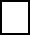 оформлениюлицензии на год;национальнойрегистрации всадника;национальной регистрации лошади;оформлению лицензии на месяц;международной регистрации всадника.        прочие услуги  _______________________________________________________________________        прочие услуги  _______________________________________________________________________        прочие услуги  _______________________________________________________________________